Name: 								Period:Directions: Using the Internet, answer the following questions concerning different events that have occurred in the Middle East throughout the past 60 years.  Then complete the government case study on the second page. You should prepare some type of chart (in this word document) to record your found information on governments. You have today in class to work on this scavenger hunt, IF you do not finish it will be homework. You should type your answers on this word document and print it out and turn it in. I WILL NOT ACCEPT THIS VIA EMAIL!  1. Who is the current Prime Minister of Israel?2. Gamal Abdel Nasser was the leader of what country? What years did he rule this country?3. Name the three distinct ethnic groups that make up Iraq.4. What body of water caused a major conflict in the Middle East in 1956?5. List the top five oil producers in the world as of 2008.6. What does OPEC stand for?7. What is the purpose of OPEC?8. List the countries added to OPEC in order of admission.(current countries)9. List the top five oil consumers in the world as of 2009.10. What group is in charge of the Gaza Strip?11. What area does the Palestinian Authority control? Who is the leader?12. What type of government does Saudi Arabia have?13. Who was the leader of Iran before the Islamic Revolution of 1979?14. What did the Iranians do that severely damaged relations with the United States during the Revolution?15. Who is the current Iranian President?16. Name four wars Israel has fought since its creation in 1947.17. What country did Sadaam Hussein invade in 1990?18. What is ISIS?19. What country in the Middle East has nuclear weapons? Explain the treaty that regulates the addition of nuclear weapons in any country.20. Lebanon consists of two major religions. Name the two religions and what percentage do they represent of the population of Lebanon?21. What is the conflict the Kurds deal with? What do the Kurds have in common with the Palestinians?Government Case Studies: Analyze the different government systems of each country below. State what type of government each has, who leads the government, a quick description of the government (this will go with type of gov’t), then you will discuss which countries you feel like are functioning the best, in terms of standards of living, relative peace, human rights, etc. Egypt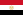  Iran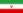  Iraq 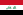   Kurdistan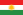  Israel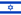  Jordan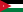  Kuwait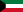  Lebanon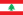  Oman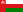  Palestine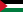  Qatar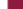  Saudi Arabia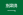  Syria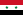  Turkey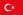 